Ψήφισμα  για την «ηλεκτρονική ψηφοφορία» στις εκλογές των αιρετών στα Υ.Σ. Καμία συμμετοχή τoυ ΣΕΠΕ «ο Θουκυδίδης»  σε «ηλεκτρονικές εκλογές»Η κυβέρνηση της Ν.Δ. και το Υπουργείο Παιδείας, με fast track διαδικασίες, νομοθέτησαν την απαράδεκτη θεσμοθέτηση διαδικασιών «ηλεκτρονικής ψηφοφορίας» για την εκλογή αιρετών μελών στα Υπηρεσιακά Συμβούλια των Εκπαιδευτικών και του Ειδικού Εκπαιδευτικού και Βοηθητικού Προσωπικού. Τις συγκεκριμένες ρυθμίσεις ετοιμάζονται να τις εφαρμόσουν σε αυτές τις εκλογές για τους αιρετούς στα Υπηρεσιακά Συμβούλια.Η συγκεκριμένη ενέργεια δεν είναι τυχαία ούτε έχει να κάνει αποκλειστικά με τα προβλήματα που προκύπτουν από τον κορονοϊό. Στόχο έχει την απομόνωση των εργαζομένων, την υπονόμευση και ακύρωση κάθε ζωντανής λειτουργίας, συζήτησης και επαφής. Θέλουν να είμαστε μόνες-οι μας πίσω από έναν υπολογιστή, κλεισμένες-οι στους τέσσερις τοίχους του σπιτιού μας, απομονωμένες-οι από τις/τους συναδέλφους μας, ξεκομμένες-οι από τη συλλογική συζήτηση, τη ζωντανή διαπάλη, που είναι στοιχείο υγείας για το κίνημα. Με αυτόν τον τρόπο επιδιώκουν τη χειραγώγηση, την ενσωμάτωση και τη διάλυση του συνδικαλιστικού κινήματος. Με τη διαδικασία της «ηλεκτρονικής ψηφοφορίας», στην οποία δεν υπάρχει κάλπη, δεν ταυτοποιείται δια ζώσης η/ο ψηφοφόρος από εφορευτική επιτροπή, δεν ξέρει κανείς ποια-ος ψήφισε πίσω από τον υπολογιστή και επιπλέον ανοίγει ο δρόμος για γενικευμένη νοθεία στις εκλογές, για τεράστιας κλίμακας αλλοίωση και χειραγώγηση των αποτελεσμάτων.Τα καταστατικά των σωματείων καθορίζουν τον τρόπο οργάνωσης και λήψης των αποφάσεων, τις διαδικασίες εκλογής των εκπροσώπων σε όλα τα επίπεδα. Δε θα δεχτούμε σε καμία περίπτωση, με αφορμή τις εκλογές των Υπηρεσιακών Συμβουλίων, να «μπει χέρι» στη λειτουργία των σωματείων.  Ούτε να το σκέφτεται η κυβέρνηση να προχωρήσει τα απαράδεκτα σχέδιά της. Απαιτούμε:Να καταργηθεί τώρα η τροπολογία του Π.Δ. 1/2003.Να εξασφαλιστούν όλες οι απαραίτητες υγειονομικές προϋποθέσεις για την ασφαλή διενέργεια των εκλογών «δια ζώσης» (περισσότερα εκλογικά τμήματα, υγειονομικό υλικό κλπ) ή να αναβληθούν οι εκλογές και να παραταθεί η θητεία των εν ενεργεία αιρετών έως ότου υπάρξουν οι υγειονομικές συνθήκες που θα καταστήσουν τη διενέργεια των εκλογών ασφαλή.Να διεξαχθούν οι εκλογές  σε εργάσιμη μέρα, όπως ίσχυε άλλωστε έως τώρα, χωρίς άδεια.Καλούμε όλες και όλους, τις συναδέλφισσες και τους συναδέλφους, σε αποχή από την ηλεκτρονική ψηφοφορία που σχεδιάζει η Κυβέρνηση για τα Υπηρεσιακά Συμβούλια και σε συσπείρωση γύρω από τα πρωτοβάθμια σωματεία μας, εκεί δηλαδή που χτυπάει η καρδιά της ζωντανής μαχόμενης εκπαίδευσης, ώστε να υπερασπίσουμε τη δουλειά μας και το δημόσιο σχολείο από την άγρια επίθεση που είναι σε εξέλιξη. (νέος συνδικαλιστικός νόμος)Συναδέλφισσες-οι,Η κυβέρνηση της Ν.Δ. και το Υπουργείο Παιδείας, ενόψει των επικείμενων εκλογών αιρετών εκπροσώπων στα Υπηρεσιακά Συμβούλια των Εκπαιδευτικών, εμμένουν θρασύτατα στην «ηλεκτρονική ψηφοφορία». Το ΔΣ του ΣΕΠΕ «ο Θουκυδίδης», αποφάσισε την απόσυρση (μέσω των παρατάξεων) όλων των ψηφοδελτίων  που κατέρχονται στις εκλογές του ΠΥΣΠΕ της Δ’ Αθήνας, ακυρώνοντας στην πράξη αυτήν την απαράδεκτη διαδικασία. Συντασσόμαστε με την απόφαση του  Δ.Σ. της ΔΟΕ σχετικά με την  απόσυρση όλων  των ψηφοδελτίων, σε όλα τα επίπεδα και  σε ΚΥΣΠΕ και ΑΠΥΣΠΕ.                                                        Για το Δ.Σ          Η Πρόεδροs                                            Η Γραμματέας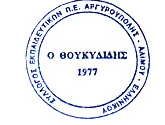 Αγγελονίδη Χριστίνα                                                                                Ξιφαρά Βάνια                                                                 ΣΥΛΛΟΓΟΣ ΕΚΠΑΙΔΕΥΤΙΚΩΝ Π.Ε ΑΡΓΥΡΟΥΠΟΛΗΣ-ΑΛΙΜΟΥ-ΕΛΛΗΝΙΚΟΥAργυρούπoλη, 18/10/2020«Ο ΘΟΥΚΥΔΙΔΗΣ»Αρ. Πρωτ.:96Κυκλάδων 7, ΑργυρούποληΠρος τα μέλη του ΣυλλόγουΠληροφ.: Χριστίνα Αγγελονίδη (2109922610/6945385686)Βάνια Ξιφαρά: (2109913100/6944334752)email: syllogos.pe.thoukididis@gmail.com